                                                                                                                             Проект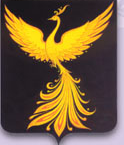 СОВЕТ ПАЛЕХСКОГО МУНИЦИПАЛЬНОГО РАЙОНАРЕШЕНИЕот ____________2021г. N ___________О внесении изменений в решение Совета Палехского муниципального района от 27.11.2014 № 97 «Об утверждении Правил землепользования и застройки Майдаковского сельского поселения Палехского муниципального  района Ивановской области»Руководствуясь Градостроительным кодексом Российской Федерации, решением Совета Палехского муниципального района от 28.04.2011 г. № 35 «О принятии части полномочий по решению вопросов местного значения» и учитывая рекомендации публичных слушаний, Совет Палехского муниципального района РЕШИЛ:1. Внести в Решение Совета Палехского муниципального района от 27.11.2014 № 97 «Об утверждении Правил землепользования и застройки  Майдаковского сельского поселения Палехского муниципального района Ивановской области» следующие изменения:  В статью 29 Правил землепользования и застройки Майдаковского сельского поселения Палехского муниципального района Ивановской области:1) в Р-1. Зона скверов и спортивных объектов:а) Основные виды разрешенного использования дополнить строкой следующего содержания:б) предложение «Условно разрешенные виды использования для данной территориальной зоны не устанавливается» исключить.2) в Р-2. Зона открытых природных территорий:а) Основные виды разрешенного использования дополнить строкой следующего содержания:б) предложение «Условно разрешенные виды использования для данной территориальной зоны не устанавливается» исключить. 2. Настоящее решение опубликовать в информационном бюллетене органов местного самоуправления Палехского муниципального района и разместить на официальных сайтах Палехского муниципального района и Майдаковского сельского поселения Палехского муниципального района в сети «Интернет».3. Настоящее решение вступает в силу после официального опубликования.Председатель Совета Палехского муниципального района                                        Д.В. Титов                                                           представление коммунальных услугразмещение зданий и сооружений обеспечивающих поставку воды (водоразборов)3.1.1представление коммунальных услугразмещение зданий и сооружений обеспечивающих поставку воды (водоразборов)3.1.1